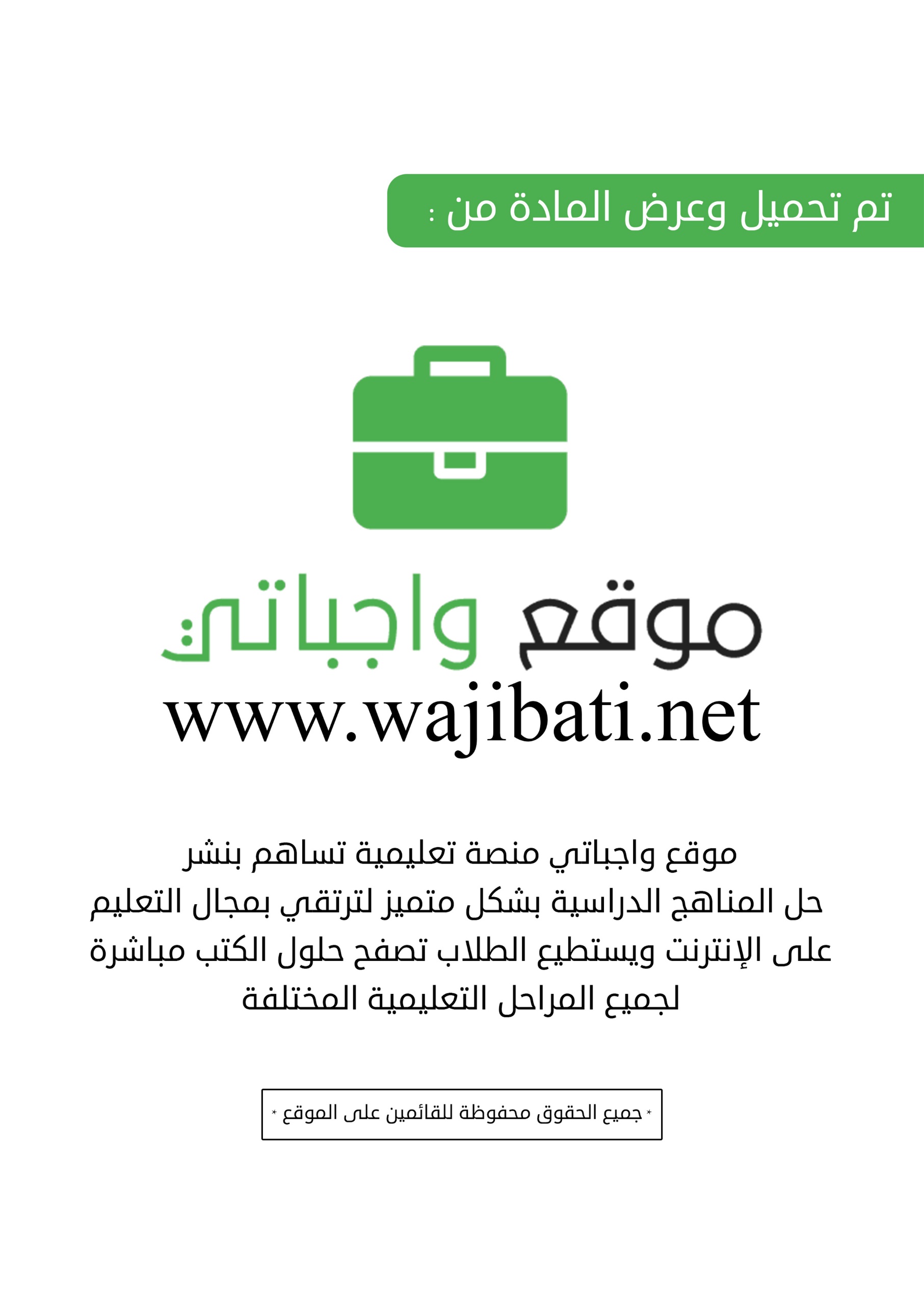 المادةالصفالوحدةموضوع الدرسالفصل الدراسيالتاريخعدد الحصصفقهالرابعمكانة الصلاة ومواقيتهامنزلة الصلاة في الدينالثاني2التمهيدهذا الدرس يعطى في حصتينتمهيد الحصة الأولى: يرسم كل طالب يده على الورق أو السبورة الصغيرة التي تخصه، ويعرض المعلم حديث ابن عمر على شريحة العرض التقديمي: (بني الإسلام على خمس...) الحديث كل يطالب يتأمل الحديث ويدون كل الأركان مرتبة في الرسم الذي رسمه. ويطلب منهم تلوين الركن الثاني. تمهيد الحصة الثانية: يناقش المعلم الطلاب في بعض المفاهيم المتعلقة بالدرس ليقيس مدى مكتسباتهم عنه: ماذا نقصد بقولنا التبكير إلى الصلاة؟ ما فوائده؟ هل تحفظ شيئا من السيرة في هذا الأمر؟ ما معنى القرعة؟ومن ثم يمكن حل نشاط (4) في كتاب النشاط كاختبار قبلي.الأهدافالهدفالهدفالزمنالتقويمالتقويمالتقويمالتقويمالتكاليف المنزليةالتكاليف المنزليةالتكاليف المنزليةالتكاليف المنزليةالأهداف1أن يحدد الطالب منزلة الصلاة من الدين من خلال الحديث بشكل صحيح5النوعتشخيصيالسؤالالصلاة هي الركن......... من اركان الاسلام النوعاختيارات من متعددالنصلمنزلة الصلاة العظيمة فرضت في:الأهداف2أن يذكر الطالب أكبر عدد ممكن من ثمرات المحافظة على الصلاة من خلال الأحاديث الشريفة بشكل صحيح10النوعتشخيصيالسؤال من ثمرات المحافظة على الصلاة انها تنهى عن......... والمنكر النوعصواب وخطأالنصالصلاة هي أول ما يسأل عنه العبد يوم القيامةالأهداف3أن يبين الطالب أهمية التبكير إلى الصلاة من خلال الأحاديث الواردة في الدرس بشكل صحيح10النوعتكوينيالسؤالقال النبي صلى الله عليه وسلم (لَوْ تَعْلَمُونَ أَوْ يَعْلَمُونَ مَا فِي الصَّفِّ الْمُقَدَّمِ، لَكَانَتْ قُرْعَةً) نستدل من هذا الحديث على:النوعصواب وخطأالنص شبه النبي صلى الله عليه وسلم الصلوات الخمس كمثل نهر بباب احدنا الأهداف4أن يصف الطالب حال السلف في الصلاة من خلال الأحاديث والأقوال المأثورة في الدرس بشكل واضح10النوعتكوينيالسؤالكان بشر بن الحسن رحمه الله يقال له......... لأنه كان يلزم الصف الاول في مسجد البصرة خمسين سنه النوعصواب وخطأالنص في التبكير الى الصلاة والمكث في المسجد وانتظارها اجر كأجر الصلاة الأهداف5أن يقارن الطالب بين حال السلف وحال من خلف في الصلاة من حيث التبكير إليها من خلال الأمثلة الواردة بوضوح5النوعختاميالسؤالكان ابراهيم بن ميمون المروزي رحمه الله يعمل في صياغة الذهب والفضة وكان اذا رفع المطرقة وسمع الاذان لم يردها وهذا يدل على حرص الصحابة وحبهم لــ:النوعصواب وخطأالنصيعتبر الطالب الذي يذهب الى الصلاة بعد سماع الاقامة من المبكرين في الذهاب الى الصلاة الاستراتيجياتالاستراتيجية دور المعلمدور المتعلمالوسائل التعليمةالاستراتيجياتالعصف الذهنيتحفيز الطلاب على توليد الأفكار الإبداعية حول موضوع ثمرات المحافظة على الصلاة.يتم العصف عن طريق أسلوب العصف بالكرة. ويقدم المعلم بعض التلميحات لتنشيط جلسة العصف ومن ثم مناقشتهم في الأفكار المطروحة من اجل تقييمها وتصنيفها إلى أفكار صحيحة أو مستبعدة.توليد أكبر عدد ممكن من الأفكار بشكل تلقائي وسريع وحر التي يمكن بواسطتها حل المشكلة احترام أراء أقرانه وتقديرها، والاستفادة من أفكارهم، من خلال تطويرها والبناء عليها.كتاب الطالب / النشاطجهاز عرضشفافياتجهاز تسجيلمجسماتعيناتفيلم تعليميلوحاتمراجعأخرى................المواد التعليمية المساندةالاثراءالاثراء روابط خارجيةالمواد التعليمية المساندةالاسمالنوعفضل التبكير إلى الصلاة د.أمين الشقاويحال السلف مع الصلاة. د، سليمان العيدمنزلة الصلاة في الإسلام سعيد بن وهف القحطانيحال السلف في التبكير للصلاةالمواد التعليمية المساندةMP3فضل التبكير إلى الصلاة د.أمين الشقاويحال السلف مع الصلاة. د، سليمان العيدمنزلة الصلاة في الإسلام سعيد بن وهف القحطانيحال السلف في التبكير للصلاةالمواد التعليمية المساندةMP3فضل التبكير إلى الصلاة د.أمين الشقاويحال السلف مع الصلاة. د، سليمان العيدمنزلة الصلاة في الإسلام سعيد بن وهف القحطانيحال السلف في التبكير للصلاةالمادةالصفالوحدةموضوع الدرسالفصل الدراسيالتاريخعدد الحصصفقهالرابعمكانة الصلاة ومواقيتهاأوقات الصلاة المفروضةالثاني2التمهيدهذا الدرس يعطى في حصتين.تمهيد الحصة الأولى: عن طريق خريطة مفاهيم صماء أوزعها على المجموعات بحيث يكتب الطلاب أسماء الصلوات المفروضة، ومعلوماتهم عن وقت تأدية كل صلاة.تمهيد الحصة الثانية: عصف ذهني باستخدام مخطط الشجرة عن الأعمال الصالحة التي يحبها ربنا تبارك وتعالى. حيث أثبت شجرة صماء على اللوح التعليمي، وأوزع على الطلاب بطاقات لاصقة ملونة على شكل أوراق وثمار، وأطلب منهم كتابة الإجابة على البطاقة والقيام لتثبيتها على مخطط الشجرة. وبعد مرحلة استمطار الأفكار أبدأ بقراءة نتاج المهمة ثم أقطف الورقة التي دُون عليها الصلاة وأستثير معلوماتهم السابقة عن فضل الصلاة.ثم أطلب منهم تأمل الحديث الذي سيعرضه ويقرأه أحد الطلاب، ليحددوا متى تكون الصلاة أحب الأعمال إلى الله عز وجل؟ ويرتب الطلاب بقية الأعمال حسب ماورد في الحديث...عن عبد الله بن مسعود رضي الله عنه قال: سَأَلْتُ النَّبِيَّ- صلى الله عليه وسلم- أَيُّ العَمَلِ أَحَبُّ إلَى اللهِ؟ قَالَ: «الصَّلاةُ عَلَى وَقْتِهَا» قَالَ ثُمَّ أَيُّ؟ قَالَ: «بِرُّ الوَالِدَينِ» قَالَ ثُمَّ أَيُّ؟ قَالَ: «الجِهَادُ فِي سَبِيْلِ اللهِ» قَالَ: حَدَّثَنِي بِهِنَّ رَسُولُ الله- صلى الله عليه وسلم- ولَوِ اسْتَزَدْتُّهُ لَزَادَنِي. متفق عليه.الأهدافالهدفالهدفالزمنالتقويمالتقويمالتقويمالتقويمالتكاليف المنزليةالتكاليف المنزليةالتكاليف المنزليةالتكاليف المنزليةالأهداف1أن يحدد الطالب أوقات الصلاة المفروضة من خلال الأمثلة والصور بدقة10النوعتشخيصيالسؤالوقت صلاة الفجر من طلوع الفجر الثاني الى طلوع.........النوعصواب وخطأالنصمن صلى المغرب بعد مغيب الشفق الاحمر فقد أخرها الأهداف2أن يقارن الطالب بين بدء وقت كل فريضة ونهايته من خلال الأمثلة والصور بشكل صحيح10النوعتشخيصيالسؤاليبدأ وقت صلاة العصر من خروج وقت......... الى اصفرار الشمسالنوعاختيارات من متعددالنصمن غروب الشمس إلى أن يغيب الشفق الأحمر هو وقت :الأهداف3أن يبين الطالب معنى زوال الشمس من خلال الواقع والصور بوضوح10النوعتكوينيالسؤالمعنى بعد الزوال أي أن الشمس قد زالت عن وسط السماء إلى جهة.........النوعصواب وخطأالنصالزوال هو الوقت الذي تكون فيه الشمس في كبد السماءالأهداف4أن يحدد الطالب وقت ظهور الشفق الاحمر من خلال الصور بدقة10النوعتكوينيالسؤالالشفق هو الضوء الذي يظهر في جهة......... بعد غروب الشمسالنوعصواب وخطأالنصيظهر الشفق الاحمر في وقت صلاة المغربالأهداف5أن يميز الطالب بين من أدى الصلاة في وقتها ومن أخرها عن وقتها من خلال الأمثلة بوضوح10النوعختاميالسؤالإذا صلى خالد......... قبل مصير ظل كل شيء مثله فقد أدى الصلاة في وقتها النوعصواب وخطأالنصمن صلى العشاء بعد نصف الليل بربع ساعة فقد أخر الصلاة الأهداف6أن يستنتج الطالب الاسباب المعينة على أداء الصلاة في وقتها من خلال استراتيجية حل المشكلات بوضوح10النوعختاميالسؤالكنت ذاهباً مع والدك إلى اداء الصلاة في المسجد ووجدت مجموعة من الشباب يلعبون الكرة فيجب عليك أن.........النوعصواب وخطأالنصمن الاسباب المعينة على أداء الصلاة في وقتها الإكثار من ذكر الله تعالى الاستراتيجياتالاستراتيجية دور المعلمدور المتعلمالوسائل التعليمةالاستراتيجياتالتعلم التعاونيتحديد المهمة للطلاب حسب الهدف.تزويد المتعلمين بالإرشادات اللازمة للعمل واختيار منسق كل مجموعة وبشكل دوري وتحديد دور المنسق ومسؤولياته.التأكد من تفاعل أفراد المجموعة مع توجيه الإرشادات لكل مجموعة على حدة وتقديم المساعدة وقت الحاجة.ربط الأفكار بعد انتهاء العمل التعاوني، وتوضيح وتلخيص ما تعلمه الطلاب مع تقويم أداء الطلاب وتحديد الواجبات الصفية وتقويم تحصيل الطلاب.التعبير عن رأيه بحرّيّة ودون خوف، وإلقاء الأسئلة، والإجابة عن بعض التساؤلات، وعرض أفكاره، ويحصل على فرصة آمنة للمحاولة والخطأ، والتعلّم من خطئه.كتاب الطالب / النشاطجهاز عرضشفافياتجهاز تسجيلمجسماتعيناتفيلم تعليميلوحاتمراجعأخرى................المواد التعليمية المساندةالاثراءالاثراء روابط خارجيةالمواد التعليمية المساندةالاسمالنوعمعالم مشروع صلاتيمنار القاري شرح صحيح البخاري حمزة محمد قاسم/ جزء 2 ص 72 وما بعدها.كيف تعريف اوقات الصلاة وانت في الصحراء او الصينhttps://www.youtube.comالمواد التعليمية المساندةMP3معالم مشروع صلاتيمنار القاري شرح صحيح البخاري حمزة محمد قاسم/ جزء 2 ص 72 وما بعدها.كيف تعريف اوقات الصلاة وانت في الصحراء او الصينhttps://www.youtube.comالمواد التعليمية المساندةMP3معالم مشروع صلاتيمنار القاري شرح صحيح البخاري حمزة محمد قاسم/ جزء 2 ص 72 وما بعدها.كيف تعريف اوقات الصلاة وانت في الصحراء او الصينhttps://www.youtube.comالمادةالصفالوحدةموضوع الدرسالفصل الدراسيالتاريخعدد الحصصفقهالرابعمكانة الصلاة ومواقيتهاصلاة الجماعة وقضاء الفوائدالثاني2التمهيدهذا الدرس يعطى في حصتين.تمهيد الحصة الأولى: أعرض المقطع التالي للطلاب (أناشيد قناة المجد للأطفال حي على الصلاة) عبر الرابط http://youtube.com/wahttp://youtube.com/watch?v=sAG6aSsqQJEtch?v=sAG6aSsqQJE+عرض مجموعة من الصور المتعلقة بصلاة الجماعة وطلب التعليق على الصور.مع تعزيز القراءات الإبداعية، والحرص على اللغة العربية الفصحى.(مرفق الصور في الوسائل) تمهيد الحصة الثانية: أعرض المقطع المرفق رابطه وهو سؤال للشيخ ابن عثيمين رحمه الله عن كيفية قضاء الصلوات الفائتةhttp://youtube.com/watchttp://youtube.com/watch?v=tMEnMeqXFbwh?v=tMEnMeqXFbwبحيث يُعرض السؤال ثم أوقف عرض المقطع حتى أستطلع توقعات الطلاب بشأن ماسيفتي الشيخ رحمه الله به. ومن ثم أعرض نص الفتوى.الأهدافالهدفالهدفالزمنالتقويمالتقويمالتقويمالتقويمالتكاليف المنزليةالتكاليف المنزليةالتكاليف المنزليةالتكاليف المنزليةالأهداف1أن يحدد الطالب حكم صلاة الجماعة من خلال الادلة من القران والسنة بوضوح5النوعتشخيصيالسؤالحكم الجماعة للصلوات الخمس......... على الرجال القادرينالنوعصواب وخطأالنصالجماعة للصلوات الخمس واجبة على الرجال والنساء القادرين الأهداف2أن يبين الطالب أهمية صلاة الجماعة من خلال الأحاديث بشكل واضح10النوعتشخيصيالسؤالعن عبد الله بن مسعود رضي الله عنه قال من سره أن يلقى الله غداً مسلماً فليحافظ على هؤلاء......... حيث ينادى بهن النوعصواب وخطأالنصمن تطهر فأحسن الطهور ثم عمد الى المسجد الا كتب الله له بكل خطوة يخطوها حسنة الأهداف3أن يبين الطالب حكم من نسي صلاة أو نام عنها حتى خرج وقتها من خلال الحديث الشريف بدقة10النوعتكوينيالسؤالقال رسول الله صلى الله عليه وسلم (من نسي صلاة أو نام عنها فكفارتها ان......... إذا ذكرهاالنوعصواب وخطأالنصيجوز لمن نسي صلاة او نام عنها تأخيرها عن وقتهاالأهداف4أن يستنتج الطالب حكم تأخير الصلاة عن وقتها متعمداً بدون عذر من خلال الآية بدقة5النوعتكوينيالسؤالمن أخر الصلاة عن وقتها......... بدون عذر فقد ارتكب إثما عظيماًالنوعصواب وخطأالنصمن أخر الصلاة عن وقتها متعمداً بدون عذر فقد ارتكب إثماً عظيماًالأهداف5أن يقارن الطالب بين حكم تأخير الصلاة بدون عذر وحكم تأخيرها بعذر من خلال الأية والحديث بوضوح5النوعختاميالسؤالالذي يؤخر الصلاة عن وقتها سماه الله مضيعاً لها وتوعده بـ......... وهو العذاب الشديدالنوعصواب وخطأالنصمن أخر الصلاة عن وقتها بعذر شرعي فلا أثم عليهالاستراتيجياتالاستراتيجية دور المعلمدور المتعلمالوسائل التعليمةالاستراتيجياتحل المشكلاتتقديم مشكلة واقعية: نام سعيد متأخرا، ونسي أن يضبط ساعته...الخ المهمة في كتاب الطالب ص18تتم مناقشة المشكلة مع الطلاب.الإشراف على الطلاب بينما يعملون متعاونين لحلها، تشجيع تطبيق التقويم الذاتي وتقويم الأقران سيكون دور الطلاب جمع المعلومات ويمكنهم البحث خلال الشبكة. واتباع المنهج العلمي لحل المشكلة والتعاون معا لجتها.. ومن ثم التغلب على المشكلات التي تقابلهم لأداء الصلاة.كتاب الطالب / النشاطجهاز عرضشفافياتجهاز تسجيلمجسماتعيناتفيلم تعليميلوحاتمراجعأخرى................المواد التعليمية المساندةالاثراءالاثراء روابط خارجيةالمواد التعليمية المساندةالاسمالنوعشرح أحاديث عمدة الأحكام الحديث الـ 117 في قضاء الفائتةشرح كتاب الصلاة من زاد المستقنع د.فهد المطيريفتاوى اللجنة الدائمة للبحوث العلمية والإفتاء المجلد الثامن92 طريقة لتعويد أولادك على الصلاةِ هناء الصنيعالمواد التعليمية المساندةMP3شرح أحاديث عمدة الأحكام الحديث الـ 117 في قضاء الفائتةشرح كتاب الصلاة من زاد المستقنع د.فهد المطيريفتاوى اللجنة الدائمة للبحوث العلمية والإفتاء المجلد الثامن92 طريقة لتعويد أولادك على الصلاةِ هناء الصنيعالمواد التعليمية المساندةMP3شرح أحاديث عمدة الأحكام الحديث الـ 117 في قضاء الفائتةشرح كتاب الصلاة من زاد المستقنع د.فهد المطيريفتاوى اللجنة الدائمة للبحوث العلمية والإفتاء المجلد الثامن92 طريقة لتعويد أولادك على الصلاةِ هناء الصنيعالمادةالصفالوحدةموضوع الدرسالفصل الدراسيالتاريخعدد الحصصفقهالرابعمكانة الصلاة ومواقيتهاآداب المسجدالثاني2التمهيدأمهد للدرس عن طريق وسيلة البازل: حيث أوزع على الطلاب أظرفا تحتوي كلمات مبعثرة، ثم أطلب منهم تكوين جمل مفيدة عن المساجد من خلال محتويات الظرف. الجمل داخل الظرف: المساجد بيوت الله. المسجد الحرام أعظم المساجد، الصالحون قلوبهم معلقة بالمساجد، أسس رسول الله صلى الله عليه وسلم المسجد النبوي. خطوات المسلم للمسجد إحداهما تحطّ خطيئة، والأخرى ترفع درجة.مسبقا وقبل الحصة أطلب من كل طالب تقييم نفسه ذاتيا من خلال حل نشاط رقم (6) ص 12 في كتب النشاط فرديا. وأطلع قبل الشروع في الدرس على نتاج تقييمهم الذاتي.الأهدافالهدفالهدفالزمنالتقويمالتقويمالتقويمالتقويمالتكاليف المنزليةالتكاليف المنزليةالتكاليف المنزليةالتكاليف المنزليةالأهداف1أن يذكر الطالب آداب المسجد من خلال الأحاديث بدقة10النوعتشخيصيالسؤالالمساجد بيوت الله لذا يجب على المسلم ان يتأدب بآداب المسجد وهي:النوعصواب وخطأالنصإذا دخلت المسجد فلا أجلس حتى أصلي تحية المسجدالأهداف2أن يبين الطالب ما يمكن فعله من أمور عندما يدخل المسجد وينتظر الصلاة من خلال الحديث والأمثلة بوضوح5النوعتشخيصيالسؤالإذا دخلت المسجد وصليت ثم جلست انتظر اقامة الفريضة فإنه يصح مني أن:النوعصواب وخطأالنصلا يجب على المسلم الخروج من المسجد بعد الأذان إلا لعذر الأهداف3أن يصنف الطالب أفعال المسلم في المسجد إلى آداب ومخالفات من خلال الأمثلة بوضوح10النوعتكوينيالسؤالمن الآداب التي يجب التحلي بها عند دخول المسجد:النوعصواب وخطأالنصأدخل الى المسجد بقدمي اليسرىالأهداف4أن يعدد الطالب وسائل المحافظة على نظافة المسجد من خلال العرض بدقة5النوعتكوينيالسؤالمن وسائل التقليل من ظاهرة العبث في المساجد من قبل الأطفال:النوعصواب وخطأالنصلا أرمي المناديل داخل المسجدالأهداف5أن يمثل الطالب للعبث المكروه في المسجد من خلال الصور بدقة5النوعختاميالسؤاللا أوذي الحاضرين في المسجد برفع.........النوعصواب وخطأالنصالضحك بصوت عالي في المسجد من العبث المكروهالاستراتيجياتالاستراتيجية دور المعلمدور المتعلمالوسائل التعليمةالاستراتيجياتالعصف الذهنيتحفيز الطلاب على توليد الأفكار حول ما يمكن فعله -لاستثمار الوقت- ريثما تقام الصلاة. توفير أدوات العصف باستخدام مخطط الشجرة، دارة جلسة العصف، ومناقشتهم في الأفكار المطروحة من اجل تقييمها وتصنيفها إلى أفكار أصيلة ومفيدة قابلة للتطبيق.توليد أكبر عدد ممكن من الأفكار بشكل تلقائي وسريع وحر التي يمكن بواسطتها حل المشكلة، تدوين الإجابات في الوريقات، لصق الوريقات، المشاركة في تقويم نتاج العصف، احترام أراء أقرانه وتقديرها، والاستفادة من أفكارهم، من خلال تطويرها والبناء عليها.كتاب الطالب / النشاطجهاز عرضشفافياتجهاز تسجيلمجسماتعيناتفيلم تعليميلوحاتمراجعأخرى................المواد التعليمية المساندةالاثراءالاثراء روابط خارجيةالمواد التعليمية المساندةالاسمالنوعتربية الأولاد على الآداب الشرعية عبدالرحمن بن عايد العايدالمساجد بيوت الله مراد باخريصةتنبيه العابد إلى فضل المساجد د. بدر عبد الحميد هميسهالمساجد آداب وأحكامسلسلة الآداب.آداب المسجد 1-2المواد التعليمية المساندةMP3تربية الأولاد على الآداب الشرعية عبدالرحمن بن عايد العايدالمساجد بيوت الله مراد باخريصةتنبيه العابد إلى فضل المساجد د. بدر عبد الحميد هميسهالمساجد آداب وأحكامسلسلة الآداب.آداب المسجد 1-2المواد التعليمية المساندةMP3تربية الأولاد على الآداب الشرعية عبدالرحمن بن عايد العايدالمساجد بيوت الله مراد باخريصةتنبيه العابد إلى فضل المساجد د. بدر عبد الحميد هميسهالمساجد آداب وأحكامسلسلة الآداب.آداب المسجد 1-2المادةالصفالوحدةموضوع الدرسالفصل الدراسيالتاريخعدد الحصصفقهالرابعأركان الصلاة وواجباتهاأركان الصلاةالثاني3التمهيدهذا الدرس يستغرق ثلاث حصص: تتناول الحصة الأولى إلى الركوع. والثانية إلى التشهد الأخير. والثالثة إلى نهاية الدرس والتطبيق لكامل الأركان.تمهيد الحصة الأولى: بيان معنى الركن (استراتيجية تآلف الأشتات) ويمكن تشبيهه بالمحسوس مثل ركن الفصل. تخيل لو أن ركنا من أركان هذا الفصل انهدم هل سيقوم الجدار؟ ماذا لو انهدم ركنان؟ وبيان أنه لا يمكن الاستغناء عن الركن بحال حتى وإن تضرر أو انهدم فلا بدمن إعادة بنائه ليستقيم البناء بأكمله. ومن ثم بيان أهمية الأركان فإنها لا تسقط جهلاً ولا عمدًا ولا سهوًا، وإن سقط ركن من أركان الصلاة الأربعة عشر لم تصح الصلاة.تمهيد الحصة الثانية: بما أن الواجب المنزلي كان حفظ دليل الدرس (حديث أبي هريرة رضي الله عنه) فيكون تمهيد الحصة الثانية تسميع الحديث عن طريق استراتيجية كيجن (التعاقب الحلقي) ومن ثم يحدد الطلاب أين كنا قد توقفنا في الحصة السابقة؟ (عند الركوع). ماذا نفعل بعد ذلك؟ تمهيد الحصة الثالثة: يتم توزيع خريطة منظم بياني ويقوم الطلاب بتدوين الأركان التي تمت دراستها في المنظم منسوبة إلى الجزء الدال عليها من الحديث. وفيما بعد يستكمل المنظم بالتزامن مع العرض.الأهدافالهدفالهدفالزمنالتقويمالتقويمالتقويمالتقويمالتكاليف المنزليةالتكاليف المنزليةالتكاليف المنزليةالتكاليف المنزليةالأهداف1أن يحدد الطالب أقسام الاقوال والأفعال في الصلاة من خلال خريطة المفاهيم بوضوح10النوعتشخيصيالسؤالالاقوال والافعال في الصلاة اركان وواجبات و.........النوعصواب وخطأالنصتنقسم الاقوال والافعال في الصلاة الى ثلاثة أقسامالأهداف2أن يستنتج الطالب أركان الصلاة من خلال حديث المسيء صلاته بشكل صحيح10النوعتشخيصيالسؤالعدد اركان الصلاة......... ركناً النوعصواب وخطأالنصموضع السجود على الاعضاء السبعة في حديث النبي صلى الله عليه وسلم ثم أسجد حتى تطمئن ساجداًالأهداف3أن يطبق الطالب أركان الصلاة من خلال الحديث بشكل صحيح15النوعتشخيصيالسؤالمن أركان الصلاة......... في جميع الأركان النوعصواب وخطأالنصالقيام في صلاة الفريضة مع القدرة هو الركن الثاني من اركان الصلاةالأهداف4أن يميز الطالب بين أركان الصلاة الفعلية وأركان الصلاة القولية من خلال الحديث بدقة10النوعتكوينيالسؤالالركن الثالث من اركان الصلاة قراءة......... موضعه في حديث النبي محمد صلى الله عليه وسلم ثم اقرأ بأم الكتابالنوعصواب وخطأالنصالقيام في صلاة الفريضة مع القدرة ركن قولي في الصلاةالأهداف5أن يرتب الطالب أركان الصلاة حسب موقعها في الصلاة من خلال حديث المسيء صلاته بشكل صحيح10النوعتكوينيالسؤالتكبيرة الاحرام من الأركان......... في الصلاةالنوعصواب وخطأالنصالركوع هو الركن الرابع من اركان الصلاةالأهداف6أن يبين الطالب معنى الطمأنينة في جميع الأركان من خلال الحديث بوضوح10النوعختاميالسؤالالركن الثالث عشر من اركان الصلاة هو......... في جميع الأركانالنوعصواب وخطأالنصالطمأنينة ركن من أركان الصلاة القولية فقطالأهداف7أن يقارن الطالب بين الطمأنينة والخشوع في الصلاة من خلال الحديث بشكل صحيح10النوعختاميالسؤالالفرق بين الطمأنينة والخشوع في الصلاة هو:النوعصواب وخطأالنصالطمأنينة تبطل الصلاة بتركها الاستراتيجياتالاستراتيجية دور المعلمدور المتعلمالوسائل التعليمةالاستراتيجياتخرائط المفاهيمتحديد المفاهيم الرئيسة التي تناسب الاستراتيجية في موضعين :(أقسام الأقوال والأفعال في الصلاة. أركان الصلاة) خريطة أركان الصلاة تكون كبيرة الحجم بحيث يتسنى تنظيم المفاهيم فيها بنائيا كلما تم دراسة ركن تتم إضافته، ويفضل استكمال واجبات الصلاة في نفس الخريطة فيما بعد مما يساعد الطلاب على تذكر المعارف في شكل معين، وربط المفاهيم الجديدة بالبنية المعرفية للمتعلم.إضافة المعارف إلى الخريطة بنائيا بالتزامن مع سير الدرس وتنظيم المفاهيم في شكل يبرز العلاقة بينها، وحل تدريبات متنوعة عن المفهوم.كتاب الطالب / النشاطجهاز عرضشفافياتجهاز تسجيلمجسماتعيناتفيلم تعليميلوحاتمراجعأخرى................المواد التعليمية المساندةالاثراءالاثراء روابط خارجيةالمواد التعليمية المساندةالاسمالنوعشرح رسالة محمد بن عبد الوهاب في شروط الصلاة وأركانها وواجباتها.لعبد العزيز بن باز.أركان الصلاة - شروط الصلاة في ضوء الكتاب والسنةلشيخ محمد بن صالح العثيمين الطمأنينة في الصلاةصة المسيئ صلاته للشيخ محمد العريفيحديث المسيء صلاته د. أمين الشقاويالمواد التعليمية المساندةMP3شرح رسالة محمد بن عبد الوهاب في شروط الصلاة وأركانها وواجباتها.لعبد العزيز بن باز.أركان الصلاة - شروط الصلاة في ضوء الكتاب والسنةلشيخ محمد بن صالح العثيمين الطمأنينة في الصلاةصة المسيئ صلاته للشيخ محمد العريفيحديث المسيء صلاته د. أمين الشقاويالمواد التعليمية المساندةMP3شرح رسالة محمد بن عبد الوهاب في شروط الصلاة وأركانها وواجباتها.لعبد العزيز بن باز.أركان الصلاة - شروط الصلاة في ضوء الكتاب والسنةلشيخ محمد بن صالح العثيمين الطمأنينة في الصلاةصة المسيئ صلاته للشيخ محمد العريفيحديث المسيء صلاته د. أمين الشقاويالمادةالصفالوحدةموضوع الدرسالفصل الدراسيالتاريخعدد الحصصفقهالرابعأركان الصلاة وواجباتهاواجبات الصلاةالثاني2التمهيدهذا الدرس يعطى في حصتين.تمهيد الحصة الأولى: بما أنه قد سبق دراسة أركان الصلاة؛ فيتم في البدء تصنيف بعض أفعال الصلاة إلى أركان وواجبات -في جدول- عن طريق حل الطلاب فرديا للسؤال الثاني ص33 كتاب الطالب. وبعد انتهاء الطلاب يتم مناقشته وإتاحة الفرصة للتقويم الذاتي.تمهيد الحصة الثانية: رسم مخطط فن على ورقة عمل، ويتوقع الطلاب ماهي أوجه الشبه والاختلاف بين الركن والواجب؟ مع تقديم تلميحات داعمة لهم -عند الحاجة- لتنشيط عملية إيجاد الفروق مثلا: أيهما لا تتم الصلاة إلا به؟ كم عدد كل منهما؟ أيهما تكثر فيه الأقوال؟ أيهما يجبر بسجود السهو إن نسيه المصلي؟الأهدافالهدفالهدفالزمنالتقويمالتقويمالتقويمالتقويمالتكاليف المنزليةالتكاليف المنزليةالتكاليف المنزليةالتكاليف المنزليةالأهداف1أن يحدد الطالب واجبات الصلاة من خلال الحديث بدقة10النوعتشخيصيالسؤالمن واجبات الصلاة جميع التكبيرات غير تكبيرة.........النوعصواب وخطأالنصواجبات الصلاة ثمانية، مَنْ ترك منها شيئا مُتعمدا بطلت صلاتهالأهداف2أن يستنتج الطالب التكبيرات الواجبة في الصلاة من خلال العرض بوضوح5النوعتشخيصيالسؤالمن التكبيرات الواجبة في الصلاة تكبيرة الركوع والرفع منه وتكبيرة.........النوعصواب وخطأالنصمن واجبات الصلاة جميع التكبيرات مع تكبيرة الاحرامالأهداف3أن يفرق الطالب بين الامام والمأموم والمنفرد في قول ربنا ولك الحمد من خلال العرض بدقة5النوعتشخيصيالسؤالمن واجبات الصلاة قول ربنا ولك الحمد للإمام والمأموم و.........النوعصواب وخطأالنصمن واجبات الصلاة قول سمع الله لمن حمدة للإمام والمنفرد والمأمومالأهداف4أن يقارن الطالب بين الركن والواجب من حيث اوجه الشبه والاختلاف من خلال الحديث بشكل صحيح10النوعتكوينيالسؤالالواجب إذا تركه المصلي ناسياً أو جاهلاً فإنه......... ويسجد للسهوالنوعصواب وخطأالنصيتفق الركن والواجب في أن من تعمد ترك شيء منهما بطلت صلاتهالأهداف5أن يبين الطالب معنى الخشوع في الصلاة من خلال الآية بوضوح5النوعتكوينيالسؤالالخشوع في الصلاة هو استحضار ما يقوله و......... في صلاتهالنوعصواب وخطأالنصالخشوع في الصلاة هو عدم انشغال القلب بغير الصلاةالأهداف6أن يستنتج الطالب الأسباب المعينة على الخشوع في الصلاة من خلال الاحاديث والأمثلة بشكل صحيح10النوعتكوينيالسؤالمن الاسباب المعينة على الخشوع النظر الى موضع.........النوعصواب وخطأالنصمن الأسباب المعينة على الخشوع الحضور الى الصلاة مبكراًالأهداف7أن يميز الطالب بين واجبات الصلاة الفعلية والقولية من خلال العرض بوضوح10النوعختاميالسؤالسبحان ربي العظيم في الركوع من واجبات الصلاة.........النوعصواب وخطأالنصالجلوس للتشهد الاول من واجبات الصلاة القوليةالأهداف8أن يوضح الطالب أثار الصلاة في سلوك المسلم من خلال الآيات والأحاديث بوضوح5النوعختاميالسؤالإذا حافظ المسلم على صلاته فإنه يستنير.........النوعصواب وخطأالنصإذا حافظ المسلم على صلاته يزداد إيمانهالاستراتيجياتالاستراتيجية دور المعلمدور المتعلمالوسائل التعليمةالاستراتيجياتحل المشكلاتيقدم للطلاب مشكلة واقعية: يعاني كثير من الناس من عدم الخشوع في الصلاة، بالتعاون مع مجموعتك ابحث أسباب هذه المشكلة والحلول المناسبة لها.يناقش المشكلة مع الطلاب، ويترك الطلاب يعملون متعاونين لحلها، ويشجع على تطبيق التقويم الذاتي وتقويم الأقران.سيكون دور الطلاب جمع المعلومات واتباع المنهج العلمي لحل المشكلة والتعاون معا لحلها.كتاب الطالب / النشاطجهاز عرضشفافياتجهاز تسجيلمجسماتعيناتفيلم تعليميلوحاتمراجعأخرى................المواد التعليمية المساندةالاثراءالاثراء روابط خارجيةالمواد التعليمية المساندةالاسمالنوعلأحكام الملمة على الدروس المهمة لعامة الأمة-الدرس الثامن- واجبات الصلاة -عبد العزيز الفايزشرح شروط الصلاة وأركانها وواجباتها لشيخ الإسلام محمد بن عبد الوهابالخشوع في الصلاة ابن رجب الحنبليالخشوع في الصلاة- عبد الله بن جار الله الجار اللهالخشوع في الصلاة حقيقته وأسبابه -أبو عبد الله الخطيب.المواد التعليمية المساندةMP3لأحكام الملمة على الدروس المهمة لعامة الأمة-الدرس الثامن- واجبات الصلاة -عبد العزيز الفايزشرح شروط الصلاة وأركانها وواجباتها لشيخ الإسلام محمد بن عبد الوهابالخشوع في الصلاة ابن رجب الحنبليالخشوع في الصلاة- عبد الله بن جار الله الجار اللهالخشوع في الصلاة حقيقته وأسبابه -أبو عبد الله الخطيب.المواد التعليمية المساندةMP3لأحكام الملمة على الدروس المهمة لعامة الأمة-الدرس الثامن- واجبات الصلاة -عبد العزيز الفايزشرح شروط الصلاة وأركانها وواجباتها لشيخ الإسلام محمد بن عبد الوهابالخشوع في الصلاة ابن رجب الحنبليالخشوع في الصلاة- عبد الله بن جار الله الجار اللهالخشوع في الصلاة حقيقته وأسبابه -أبو عبد الله الخطيب.المادةالصفالوحدةموضوع الدرسالفصل الدراسيالتاريخعدد الحصصفقهالرابعأركان الصلاة وواجباتهاسورة الفاتحةالثاني2التمهيدهذا الدرس يدرس في حصتينتمهيد الحصة الأولى: ورقة عمل توطئة للدرس والوقوف على مكتسبات الطلاب السابقة. والأسئلة التي تتناولها ورقة العمل هي:أكمل: من الأسماء الأخرى للفاتحة........... و............أكمل: معنى آمين........................................اختر: عدد آيات الفاتحة 5 - 6 - 7 - 8اختر أعظم سورة في القرآن هي البقرة- الفاتحة- يسّ-الكهفتمهيد الحصة الثانية: الحوار حول نتاج استقصاء الطلاب في تفسير الفاتحة للشيخ محمد بن عثيمين رحمه الله تعالى من الآية الخامسة إلى آخر السورة.الأهدافالهدفالهدفالزمنالتقويمالتقويمالتقويمالتقويمالتكاليف المنزليةالتكاليف المنزليةالتكاليف المنزليةالتكاليف المنزليةالأهداف1أن يبين الطالب سبب تسمية سورة الفاتحة بهذا الاسم من خلال الأمثلة بشكل صحيح5النوعتشخيصيالسؤالالسورة الأولى في ترتيب المصحف هي.........النوعصواب وخطأالنصسميت الفاتحة بهذا لانها يفتتح بها الصلاة الأهداف2أن يستنتج الطالب فضل سورة الفاتحة من خلال الحديث بوضوح5النوعتشخيصيالسؤالصراط الذين انعمت عليهم وهم النبيون والصديقون والشهداء و.........النوعصواب وخطأالنصتعد سورة الفاتحة جامعة لذكر الله تعالى وحمده والثناء عليه وتمجيده سبحانهالأهداف3أن يميز الطالب بين معنى الاستعاذة والبسملة من خلال تفسيرها بوضوح10النوعتشخيصيالسؤالمن نعم الله علينا شرع لنا قراءة سورة الفاتحة في كل ركعة في الفرض و......... بل جعلها ركن الصلاة في كل ركعةالنوعصواب وخطأالنصالحمد وهو الثناء على الله بما له من كمال الصفات وجزيل الإنعام الأهداف4أن يفسر الطالب آيات سورة الفاتحة من خلال العرض بوضوح15النوعتكوينيالسؤالالذين تركوا الحق على جهل وضلال هم:النوعصواب وخطأالنصمعنى العالمين جمع عالم وكل ماسوى الله فهو عالم الأهداف5أن يبين الطالب حكم سورة الفاتحة في الصلاة من خلال الحديث بدقة5النوعتكوينيالسؤالطريق الذين أنعمت عليهم بالهداية هم النبيون و......... والشهداء والصالحونالنوعصواب وخطأالنصقراءة سورة الفاتحة في الصلاة من واجبات الصلاة الأهداف6أن يوضح الطالب أقسام الناس من خلال سورة الفاتحة بشكل صحيح10النوعختاميالسؤالمن مفردات البسملة الرحمن وهو:النوعصواب وخطأالنصغير المغضوب عليهم وهم اليهود الذين عرفوا الحق وتركوه الأهداف7أن يفرق الطالب بين معنى الرحمن والرحيم من خلال الأحاديث والأمثلة بشكل واضح10النوعختاميالسؤالمعنى الرحيم ذو الرحمة الخاصة بعباده.........النوعصواب وخطأالنصمعنى الرحيم ذو الرحمة الخاصة بعباده المؤمنين الاستراتيجياتالاستراتيجية دور المعلمدور المتعلمالوسائل التعليمةالاستراتيجياتتحديد أوجه الشبه والاختلافتقديم تلميحات داعمة لمساعدة الطلاب على تحديد أوجه الشبه والاختلافات بين اسمي الله عز وجل الرحمن والرحيم (يستند المعلم إلى تفسير ابن عثيمين لسورة الفاتحة) وتعليم الطلاب كيفية إنشاء المخططات الرسومية لوصف العناصر ومقارنتها.تحديد أوجه الشبه والاختلاف بأنفسهم، أو وفقاً لتوجيه المعلم وصياغة التعميمات. في ضوء نتائج المقارنة.كتاب الطالب / النشاطجهاز عرضشفافياتجهاز تسجيلمجسماتعيناتفيلم تعليميلوحاتمراجعأخرى................المواد التعليمية المساندةالاثراءالاثراء روابط خارجيةالمواد التعليمية المساندةالاسمالنوعتفسير العثيمين: الفاتحة والبقرةتأملات في سورة الفاتحة- عبد الله بصفرتفسير ابن سعدي- سورة الفاتحةمن هدايات سورة الفاتحة- عبد الرزاق بن محسن البدرالمواد التعليمية المساندةMP3تفسير العثيمين: الفاتحة والبقرةتأملات في سورة الفاتحة- عبد الله بصفرتفسير ابن سعدي- سورة الفاتحةمن هدايات سورة الفاتحة- عبد الرزاق بن محسن البدرالمواد التعليمية المساندةMP3تفسير العثيمين: الفاتحة والبقرةتأملات في سورة الفاتحة- عبد الله بصفرتفسير ابن سعدي- سورة الفاتحةمن هدايات سورة الفاتحة- عبد الرزاق بن محسن البدرالمادةالصفالوحدةموضوع الدرسالفصل الدراسيالتاريخعدد الحصصفقهالرابعالذكر بعد الصلاةالذكر بعد الصلاةالثاني2التمهيدباستخدام استراتيجية: قف جد شريكا شارك.حيث يقف كل طالب ليبحث عن زميل يعرف الأذكار التي تقال بعد الصلاة كلها أو بعضها، ويتشاركان المعلومة.ومن ثم كل ثنائي يحدث عما اتفقا على معرفته.الأهدافالهدفالهدفالزمنالتقويمالتقويمالتقويمالتقويمالتكاليف المنزليةالتكاليف المنزليةالتكاليف المنزليةالتكاليف المنزليةالأهداف1أن يبين الطالب حكم الذكر بعد الصلاة من خلال الأمثلة بوضوح10النوعتشخيصيالسؤاليستحب للمصلي بعد الانتهاء من الصلاة أن لا يعجل في الانصراف ليقتدي بالنبي صلى الله عليه وسلم في المحافظة على.........النوعصواب وخطأالنصيستحب للمصلي عند انتهاء الصلاة قراءة الأذكار الواردة بعد الصلاةالأهداف2أن يذكر الطالب الأذكار الواردة بعد الصلاة من خلال ما ورد عن النبي صلى الله عليه وسلم بوضوح10النوعتشخيصيالسؤاليستحب بعد الانتهاء من الصلاة قراءة آية.........النوعصواب وخطأالنصيستحب قول سبحان الله والحمد لله والله أكبر 30 مره بعد الصلاة الأهداف3أن يحدد الطالب الذكر الذي يقال عشرات مرات بعد صلاة الفجر والمغرب من خلال حصن المسلم بشكل صحيح10النوعتكوينيالسؤال الذكر (لا اله إلا الله وحده لا شريك له، له الملك وله الحمد وهو على كل شيء قدير) يقال عشر مرات بعد صلاة......... والمغربالنوعصواب وخطأالنص(لا اله إلا الله وحده لا شريك له، له الملك وله الحمد وهو على كل شي قدير) يقال عشر مرات بعد صلاة الفجر والمغربالأهداف4أن يستنتج الطالب فوائد المحافظة على الذكر بعد الصلاة من خلال الأحاديث والأمثلة بشكل صحيح10النوعتكوينيالسؤالالذكر يَحُطّ......... ويُذهِبُها، فإنّه من أعظم الحسَناتالنوعصواب وخطأالنصمن فوائد الذكر انه يطرد الشيطان ويقمعه ويكسرهالأهداف5أن يصف الطالب حال بعض المسلمين في المحافظة على هذه الأذكار من خلال الأمثلة بشكل صحيح10النوعختاميالسؤاليتساهل الكثير من المسلمين في حفظ......... بعد الصلاة النوعصواب وخطأالنصينبغي أن يفصل المسلم بين الصلاة المكتوبة والنافلة بالذكر الوارد بعد الصلاةالاستراتيجياتالاستراتيجية دور المعلمدور المتعلمالوسائل التعليمةالاستراتيجياتالعصف الذهنيتحفيز الطلاب على توليد الأفكار الإبداعية حول موضوع معين، تحديد الفكرة التي سيدار العصف حولها: أكبر عدد ممكن من فوائد المحافظة على الأذكار بعد الصلاة.(حل 4 و6 في كتاب النشاط)تحديد أسلوب العصف يقترح (أسلوب العصف بالجدول) ثم التقويم. ومناقشتهم في الأفكار المطروحة منتوليد أكبر عدد ممكن من الأفكار بشكل تلقائي وسريع وحر التي يمكن بواسطتها حل المشكلة احترام أراء أقرانه وتقديرها، والاستفادة من أفكارهم، من خلال تطويرها والبناء عليها.كتاب الطالب / النشاطجهاز عرضشفافياتجهاز تسجيلمجسماتعيناتفيلم تعليميلوحاتمراجعأخرى................المواد التعليمية المساندةالاثراءالاثراء روابط خارجيةالمواد التعليمية المساندةالاسمالنوعشرح حصن المسلم من أذكار الكتاب والسنة- أبو مسلم مجدي بن عبد الوهاب الأحمد -ص139 -الجزء الأولهدي الرسول صلى الله عليه وسلم في الانصراف من الصلاةفضل الجلوس للذكر بعد صلاة الصبح_ابن بازتفسير السعدي = تيسير الكريم الرحمن-المواد التعليمية المساندةMP3شرح حصن المسلم من أذكار الكتاب والسنة- أبو مسلم مجدي بن عبد الوهاب الأحمد -ص139 -الجزء الأولهدي الرسول صلى الله عليه وسلم في الانصراف من الصلاةفضل الجلوس للذكر بعد صلاة الصبح_ابن بازتفسير السعدي = تيسير الكريم الرحمن-المواد التعليمية المساندةMP3شرح حصن المسلم من أذكار الكتاب والسنة- أبو مسلم مجدي بن عبد الوهاب الأحمد -ص139 -الجزء الأولهدي الرسول صلى الله عليه وسلم في الانصراف من الصلاةفضل الجلوس للذكر بعد صلاة الصبح_ابن بازتفسير السعدي = تيسير الكريم الرحمن-